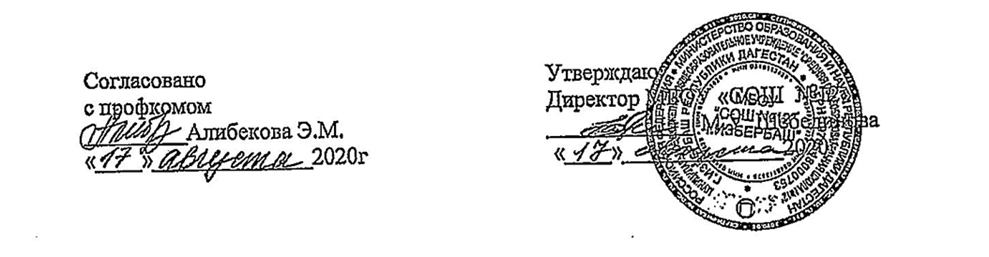 Положение об итоговом собеседовании 9 классов по русскому языку в МБОУ «СОШ№12»Настоящее положение разработано в соответствии с Порядком проведения государственной итоговой аттестации по образовательным программам основного общего образования, утвержденным приказом Министерства Просвещения Российской Федерации №189/1513 от 07.11.2018 г.ГИА в форме ОГЭ и (или) ГВЭ включает в себя четыре экзамена по следующим учебным предметам: экзамены по русскому языку и математике, а также экзамены по выбору обучающегося, по двум учебным предметам: физика, химия, биология, литература, география, история, обществознание, иностранные языки (английский, французский, немецкий и испанский языки), информатика. К ГИА допускаются обучающиеся, не имеющие академической задолженности, в полном объеме выполнившие учебный план или индивидуальный учебный план (имеющие годовые отметки по всем учебным предметам учебного плана за IX класс не ниже удовлетворительных), а также имеющие результат «зачёт» за итоговое собеседование по русскому языку.Устное собеседование по русскому языку вводится в рамках реализации Концепции преподавания русского языка и литературы для проверки навыков устной речи у школьников. Прохождение итогового собеседования считается для выпускников девятых классов допуском к государственной итоговой аттестации. 1.Итоговое собеседование по русскому языку  направлено на проверку навыков спонтанной речи – на подготовку участнику будет даваться около минуты. 2. Итоговое собеседование по русскому языку проводится для обучающихся во вторую среду февраля по текстам, темам и заданиям, сформированным по часовым поясам Федеральной службой по надзору в сфере образования и науки (далее – Рособрнадзор). 3. Для участия в итоговом собеседовании по русскому языку обучающиеся подают заявления в образовательные организации, в которых обучающиеся осваивают образовательные программы основного общего образования, а экстерны – в образовательную организацию по выбору экстерна. Указанные заявления подаются не позднее чем за две недели до начала проведения итогового собеседовании по русскому языку. Итоговое собеседование по русскому языку проводится в образовательных организациях и (или) в местах, определенных ОИВ (далее вместе – места проведения итогового собеседования по русскому языку). 4. Устные ответы обучающихся записываются на аудионосители или протоколируются. Аудитории, выделяемые для записи устных ответов, оборудуются аппаратно-программными средствами цифровой аудиозаписи. Обучающийся по команде технического специалиста или экзаменатора-собеседника для проведения ГВЭ в устной форме громко и разборчиво дает устный ответ на задание. 5. При проведении экзамена экзаменатор-собеседник для проведения ГВЭ в устной форме при необходимости задает вопросы, которые позволяют обучающемуся уточнить и (или) дополнить устный ответ в соответствии с требованиями вопроса экзаменационного задания. 6. Для проведения итогового собеседования участники с ограниченными возможностями здоровья, дети-инвалиды, инвалиды (далее – ОВЗ) привлекаются на добровольной основе. В случае изъявления желания участвовать в опытной эксплуатации, при наличии согласия родителей (законных представителей) лица с ОВЗ могут участвовать в итоговом собеседовании. Продолжительность проведения итогового собеседования для указанной категории участников увеличивается до 30 минут.7. В качестве экзаменатора-собеседника могут привлекаться учителя с высшим образованием и коммуникативными навыками, независимо от их предметной специализации.В качестве экспертов привлекаются только учителя русского языка и литературы.8. Проверка ответов участников итогового собеседования по русскому языку завершается не позднее чем через пять календарных дней с даты его проведения. Результатом итогового собеседования по русскому языку является «зачёт» или «незачёт». 9. Повторно допускаются к итоговому собеседованию по русскому языку в дополнительные сроки в текущем учебном году (во вторую рабочую среду марта и первый рабочий понедельник мая) следующие обучающиеся, экстерны: получившие по итоговому собеседованию по русскому языку неудовлетворительный результат («незачет»); не явившиеся на итоговое собеседование по русскому языку по уважительным причинам (болезнь или иные обстоятельства), подтвержденным документально; не завершившие итоговое собеседование по русскому языку по уважительным причинам (болезнь или иные обстоятельства), подтвержденным документально.Итоговое собеседование проверяет коммуникативную компетенцию обучающихся – умение создавать монологические высказывания на разные темы, принимать участие в диалоге, выразительно читать текст вслух, пересказывать текст с привлечением дополнительной информации. О степени сформированности языковой компетенции говорят умения и навыки обучающихся, связанные с соблюдением языковых норм (орфоэпических, лексических, грамматических, стилистических).Выполнение испытуемыми совокупности представленных в работе заданий позволяет оценить соответствие уровня их подготовки, достигнутого к концу обучения в основной школе, государственным требованиям к уровню подготовки по русскому языку (устная речь).
Собеседования включает следующие типы заданий: 
1)чтение текста вслух; 
2) пересказ текста с привлечением дополнительной информации; 
3) монологическое высказывание по одной из выбранных тем; 
4) диалог с экзаменатором-собеседником. 
Все тексты для чтения, которые будут предложены участникам собеседования, - это тексты о выдающихся людях России, таких как первый космонавт Юрий Гагарин, знаменитый хирург Николай Пирогов, наши современники Доктор Лиза (Елизавета Глинка) и доктор из Красноярска, который в сложных условиях провел операцию и спас жизнь ребенку.  На выполнение работы каждому участнику будет отводиться около 15 минут. В процессе проведения собеседования будет вестись аудиозапись. 
Оценка выполнения заданий работы будет осуществляться экспертом непосредственно в процессе ответа по специально разработанным критериям с учетом соблюдения норм современного русского литературного языка (прилагается).Цели и задачи итогового собеседованияНазначение итогового собеседования – оценить уровень общеобразовательной подготовки по разделу «Говорение» у выпускников IX классов общеобразовательных организаций в целях допуска к государственной итоговой аттестации выпускников. Результаты итогового собеседования могут быть использованы при приёме обучающихся в профильные классы средней школы.На сегодняшний день ГИА по русскому языку (в форме ОГЭ и ЕГЭ) предполагает оценивание всех видов речевой деятельности, кроме говорения. Элемент проверки орфоэпических норм присутствует в ЕГЭ в форме одного задания. Безусловно, говорение как вид речевой деятельности требует продуманного подхода к проверке и оцениванию.При этом заявленная ранее цель предполагает решение нескольких задач:1) объективная проверка требований Федерального государственного образовательного стандарта основного общего образования к усвоению всех видов речевой деятельности, включая говорение;2) выход на разнообразные социально-экономические, культурологические, социально-психологические тренды, на которые должно адекватноотреагировать образование в целом и государственная итоговая аттестация, которая с точки зрения современных педагогических представлений не должна сводиться только к оцениванию;3) актуализация устной речи как педагогического явления в образовательном процессе.Цели говорения как вида речевой деятельности сформулированы и в действующем Федеральном компоненте государственных образовательных стандартов. Они были актуализированы в «Концепции преподавания русского языка и литературы в Российской Федерации»4, в которой указывается: «Государственная итоговая аттестация по учебному предмету должна включать оценку уровня владения не только письменной, но и устной речью».Критерии оценивания задания 1. Чтение текста вслух Таблица 1Речевое оформление заданий 1 и 2 оценивается совместно.Таблица 2* Если участник собеседования не приступал к выполнению задания 2, то по критериям оценивания правильности речи за выполнение заданий 1 и 2 (P1) ставится не более 2 баллов.Критерии оценивания задания 3. Монологическое высказываниеТаблица 3Критерии оценивания задания 4. Участие в диалогеТаблица 4* Если участник собеседования не приступал к выполнению задания 3, то по критериям оценивания правильности речи за выполнение заданий 3 и 4 (P2) ставится не более двух баллов.Оценивая правильность речи при выполнении заданий 3 и 4 итогового собеседования, экзаменатор не должен фиксировать ошибку в том случае, если учащийся самостоятельно её исправил.Максимальное количество баллов за монолог и диалог – 9.Общее количество баллов за выполнение всей работы – 19.Учащийся получает зачёт в случае, если за выполнение работы он набрал 10 или более баллов. Критерии оценивания чтения вслухКритерии оценивания чтения вслухКритерии оценивания чтения вслухБаллыИЧИнтонацияИнтонацияИнтонация соответствует пунктуационному оформлению текстаИнтонация соответствует пунктуационному оформлению текста1Интонация не соответствует пунктуационному оформлению текстаИнтонация не соответствует пунктуационному оформлению текста0ТЧТемп чтенияТемп чтенияТемп чтения соответствует коммуникативной задачеТемп чтения соответствует коммуникативной задаче1Темп чтения не соответствует коммуникативной задачеТемп чтения не соответствует коммуникативной задаче0Максимальное количество баллов Максимальное количество баллов Максимальное количество баллов 2Критерии оценивания пересказа текста 
с включением приведённого высказыванияБаллыП1П1Сохранение при пересказе микротем текстаВсе основные микротемы исходного текста сохранены1Упущена или добавлена одна или более микротем0П2П2Соблюдение фактологической точности при пересказеФактических ошибок, связанных с пониманием текста, нет1Допущены фактические ошибки (одна и более)0П3П3Работа с высказываниемПриведённое высказывание включено в текст во время пересказа уместно, логично1Приведённое высказывание включено в текст во время пересказа неуместно и/или нелогично, илиприведённое высказывание не включено в текст во время пересказа0П4П4Способы цитированияОшибок нет1Допущены ошибки при цитировании (одна и более)0Максимальное количество баллов Максимальное количество баллов Максимальное количество баллов 4Критерии оценивания правильности речи за выполнение заданий 1 и 2 (Р1)*БаллыБаллыГСоблюдение грамматических норм Соблюдение грамматических норм Грамматических ошибок нетГрамматических ошибок нет1Допущены грамматические ошибки (одна и более)Допущены грамматические ошибки (одна и более)0ОСоблюдение орфоэпических нормСоблюдение орфоэпических нормОрфоэпических ошибок нет,илидопущено не более одной орфоэпической ошибки (исключая слово в тексте с поставленным ударением)Орфоэпических ошибок нет,илидопущено не более одной орфоэпической ошибки (исключая слово в тексте с поставленным ударением)1Допущены орфоэпические ошибки (две и более)Допущены орфоэпические ошибки (две и более)0РСоблюдение речевых нормСоблюдение речевых нормРечевых ошибок нет, илидопущено не более трёх речевых ошибокРечевых ошибок нет, илидопущено не более трёх речевых ошибок1Допущены речевые ошибки (четыре и более)Допущены речевые ошибки (четыре и более)0Иск.Искажения словИскажения словИскажений слов нетИскажений слов нет1Допущены искажения слов (одно и более)Допущены искажения слов (одно и более)0Максимальное количество баллов Максимальное количество баллов Максимальное количество баллов 4Критерии оценивания монологического 
высказывания (М)Критерии оценивания монологического 
высказывания (М)БаллыМ1Выполнение коммуникативной задачиВыполнение коммуникативной задачиУчастник справился с коммуникативной задачей.Приведено не менее 10 фраз по теме высказывания.Фактические ошибки отсутствуютУчастник справился с коммуникативной задачей.Приведено не менее 10 фраз по теме высказывания.Фактические ошибки отсутствуют1Испытуемый предпринял попытку справиться с коммуникативной задачей,нодопустил фактические ошибки,и/илипривёл менее 10 фраз по теме высказыванияИспытуемый предпринял попытку справиться с коммуникативной задачей,нодопустил фактические ошибки,и/илипривёл менее 10 фраз по теме высказывания0М2Учёт условий речевой ситуацииУчёт условий речевой ситуацииУчтены условия речевой ситуацииУчтены условия речевой ситуации1Условия речевой ситуации не учтеныУсловия речевой ситуации не учтены0М3М3Речевое оформление монологического высказывания (МР)Высказывание характеризуется смысловой цельностью, речевой связностью и последовательностью изложения: логические ошибки отсутствуют, последовательность изложения не нарушена1Высказывание нелогично, изложение непоследовательно. Присутствуют логические ошибки (одна или более)0Максимальное количество баллов3Критерии оценивания диалога (Д)БаллыБаллыД1Выполнение коммуникативной задачиУчастник справился с коммуникативной задачей.  Даны ответы на все вопросы в диалоге11Ответы на вопросы не даны,илиданы односложные ответы00Д2Учёт условий речевой ситуацииУчтены условия речевой ситуации11Условия речевой ситуации не учтены00Максимальное количество баллов 22№Критерии оценивания правильности речи за выполнение заданий 3 и 4 (Р2)*Критерии оценивания правильности речи за выполнение заданий 3 и 4 (Р2)*БаллыБаллыГСоблюдение грамматических норм Соблюдение грамматических норм Грамматических ошибок нетГрамматических ошибок нет11Допущены грамматические ошибки (одна и более)Допущены грамматические ошибки (одна и более)00ОСоблюдение орфоэпических нормСоблюдение орфоэпических нормОрфоэпических ошибок нет,илидопущено не более двух орфоэпических ошибокОрфоэпических ошибок нет,илидопущено не более двух орфоэпических ошибок11Допущены орфоэпические ошибки  (три и более) Допущены орфоэпические ошибки  (три и более) 00РСоблюдение речевых нормСоблюдение речевых нормРечевых ошибок нет, илидопущено не более трёх речевых ошибокРечевых ошибок нет, илидопущено не более трёх речевых ошибок11Допущены речевые ошибки (четыре и более)Допущены речевые ошибки (четыре и более)00РОРечевое оформлениеРечевое оформлениеРечь в целом отличается богатством и точностью словаря, используются разнообразные синтаксические конструкцииРечь в целом отличается богатством и точностью словаря, используются разнообразные синтаксические конструкции11Речь отличается бедностью и/или неточностью словаря, и/или используются однотипные синтаксические конструкцииРечь отличается бедностью и/или неточностью словаря, и/или используются однотипные синтаксические конструкции00Максимальное количество баллов Максимальное количество баллов Максимальное количество баллов 44